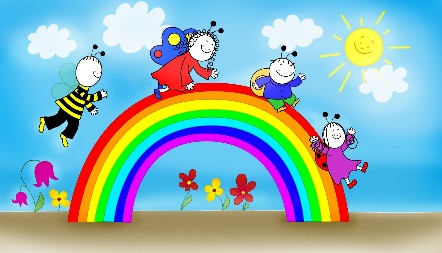     Vás srdečně zve na   DEN OTEVŘENÝCH DVEŘÍ            	       		dne 30.3.2023 od 9:00 do 10:00 a od 15:00 do16:00 hodin				       	         VÝDEJ PŘIHLÁŠEK          Přihlášku a informace k zápisu naleznete na webových stránkách: www.zapisdoms.brno.cz od 1.4.2022 				        ZÁPIS K PŘEDŠKOLNÍMU VZDĚLÁVÁNÍ                      		dne 3. května 2023 od 8:00 do 12:00 a od 13:00 do 16:00 hodin                    	         dne 4. května 2023  od 8:00 do 12:00 hodinK zápisu je nutné přinést vyplněnou přihlášku (potvrzenou od dětského lékaře), platný občanský průkaz, rodný list a kartičku pojišťovny dítěte.  Aktuální informace sledujte na našich webových stránkách www.zspastviny.cz/ms